РАВНОБЕДРЕННЫЙ ТРЕУГОЛЬНИК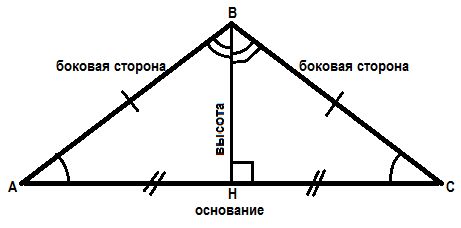 ПРЯМОУГОЛЬНЫЙ ТРЕУГОЛЬНИК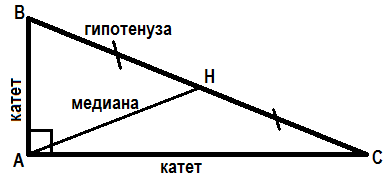 ПРОПОРЦИОНАЛЬНЫЕ ОТРЕЗКИ В ПРЯМОУГОЛЬНОМ ТРЕУГОЛЬНИКЕ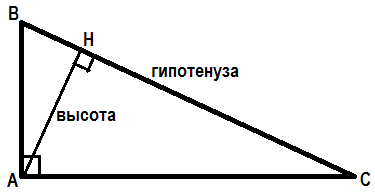 ОпределениеАВ = ВС – треугольник равнобедренныйСвойствоАВС – равнобедренный, АС – основание   А = С.ПризнакА = С   АВС – равнобедренный, АС – основание.СвойствоАВС – равнобедренный, АС – основание, ВН – высота (ВН АС)  ВН – медиана ( АН = НС), биссектриса В ( АВН = НВС) ОпределениеА – прямой  АВС – прямоугольный.СвойствоАВС – прямоугольный, А – прямой  В + С = 90.СвойствоАВС – прямоугольный, А – прямой, С = 30  АВ = ВС. СвойствоАВС – прямоугольный, А – прямой, АВ = ВС  С = 30.СвойствоАВС – прямоугольный, А – прямой, АН – медиана  ВН = НС = АН.СвойствоАВС – прямоугольный, А – прямой, АН – высота  АВС  АВН, АВС  АСН, АСН  АВН.СвойствоАВС – прямоугольный, А – прямой, АН – высота  АН2 = ВН  НССвойствоАВС – прямоугольный, А – прямой, АН – высота  АВ2 = ВН  ВССвойствоАВС – прямоугольный, А – прямой, АН – высота  АС2 = ВС  НС